специалистов (родительскийлекторий, система классных часов, просмотр видеофильмов с обсуждением в классе,выпуск стенной печати, подготовка учащимися рефератов по данным темам и т. д.).• Предъявление требований к родителям о контроле над образом жизни ребенка вовнеурочное время (круг общения, недопустимость пребывания на улице позднее 22 часов, контроль над наличием и использованием карманных денег, внимание к одежде ребенка и др.).• Индивидуальная беседа с учащимся, замеченными в распитии спиртного или курении.• Информирование родителей этого ученика.• Обращение к специалистам СППС в отношении этого ученика.• Использование возможностей ИДН и КДН в разрешении данной проблемы.• Пропаганда здорового образа жизни, повышение уровня культуры учащихся.5. Рекомендации по организации каникулярной  занятости учащихся в плане профилактики безнадзорности.• Выявление  малообеспеченных  семей.• Помощь этим семьям в постановке на учет в центре  социальной защиты населения.• Организация бесплатного питания в школе детям из этих семей.• Организация  занятости  учащихся  в  системе  дополнительного  образования.Помощь в определении учащихся в школьный  оздоровительный лагерь. • Помощь в трудоустройстве подростков в период летних каникул.• Активизация профориентационной работы среди подростков.ГУО  «Средняя  школа  №1  г. Сенно  им. З.И. Азгура»,ул.Октябрьская, д.82 а, г.Сенно,  Витебская  областьemail:   senno.school1@gmail.com, тел.8 02135 55795ГУО  «Средняя  школа  №1  г. Сенно  имени З.И.Азгура»Памятка   «Формирование  правовой  культуры,профилактика  противоправного  поведения  учащихся»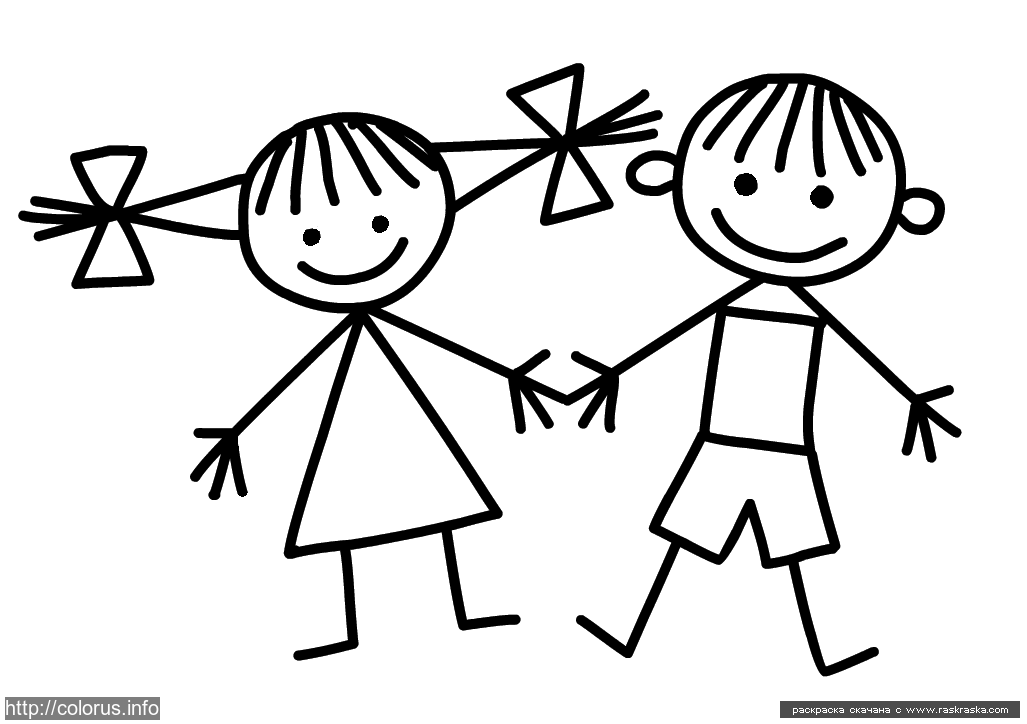 Сенно1. Возможности педагога  в отношении учащихся, пропускающих уроки без уважительных причин; методы и формы взаимодействия    на учащихся в плане профилактики безнадзорности• Активизация деятельности классного руководителя в отношении учащихся, пропускающих  уроки.• Беседа классного руководителя с учащимся индивидуально, а также на классном часу.• Активное вовлечение учащегося в занятия спортивных секций, кружков, общественную  жизнь класса.• Своевременное информирование родителей этих учащихся (теле-фонный звонок, посещение на дому).• Привлечение родительского комитета   класса к работе с таким ребенком.• Беседы педагога социального,   педагога-психолога с учащимся.• Приглашениеаучащегося с родителями на заседание совета про-филактики школы.2. Формы и методы работы с семьей по профилактике правонарушений учащихся• Ознакомление учащихся с правилами поведения школьника.• Единство требований педагогического коллектива и родителей в отношении  соблюдения правил поведения.• Консультирование учащихся о правилах поведения в обществен-ных местах во время экскурсий, дискотек, массовых  мероприятий  и др.• Пропаганда здорового образа жизни (режим труда и отдыха, режим питания,  гигиена, занятия физкультурой и спортом, профилактика заболеваний и т.д.).• Приобщение к общественной жизни класса и школы.• Просветительские беседы с родителями об ответственности подростков с привлечением специалистов: инспектора по делам несовершеннолетних, специалистов  СППС.• Тематические классные часы об ответственности подростков за правонарушения с  привлечением педагога социального  и специалистов заинтересованных  структур  социума.• Организация работы родительского комитета классаас отдельнымисемьями.• Посещение учащегося на дому.• Постановка на внутришкольный учет.• Приглашение родителей на заседание совета профилактики школы, малый педсовет,большой педсовет, на комиссию по делам несовершеннолетних.• Наблюдение, убеждение, предъявление требования, поощрение и другие методы.3. Эффективность работы педагогического коллектива в отношении повышения уровня культуры учащихся (внешний вид, речь, поведение на уроке и перемене, сохранность имущества школы). Методы и формы работы.• Знакомство учащихся с правилами поведения в школе.• Предъявление единых требований к учащимся со стороны педаго-гического коллектива в отношении внешнего вида, речи, поведения на уроке и перемене, к сохранности имущества школы.• Разработка и проведение тематических классных часов, бесед, лекций на темы этики и морали.• Усиление роли учителя в плане недопустимости сквернословия, личный пример учителя в культуре речи и общении.• Систематический контроль за сохранностью имущества школы и порядком на тетерритории, выявление нарушителей (порча сантехники, стен,  столов, парт и другой мебели  и т.д.).• Организация дежурства по классу и школе.• Организация генеральной уборки классов.• Включение в план воспитательной работы посещения музея, библиотек города.• Привлечение учащихся к участию в фестивалях, конкурсах, спор-тивных соревнованиях.4. Действия учителя в отношении учащихся, замеченных в табакокурении и распитии спиртных напитков. Профилактика вредных привычек, наркомании, токсикомании.• Просветительская работа среди учащихся и родителей о вреде курения, алкоголя и наркотических веществ с привлечением 